TecnologíaPrimeros básicos 2020 Objetivo: Uso de texto digital e interactivo para desarrollar habilidades tecnológicas que nos permitan conocer las partes del computador, sus funcionamientos, además podremos entretenernos a través del uso de software  interactivos y por ultimo aprenderemos a dibujar con el computador. (OA 5 – OA 6) Primero debes ingresar al siguiente linkhttp://www.enlaces.cl/recursos-educativos/textos-tecnologia/aparecerá la siguiente pagina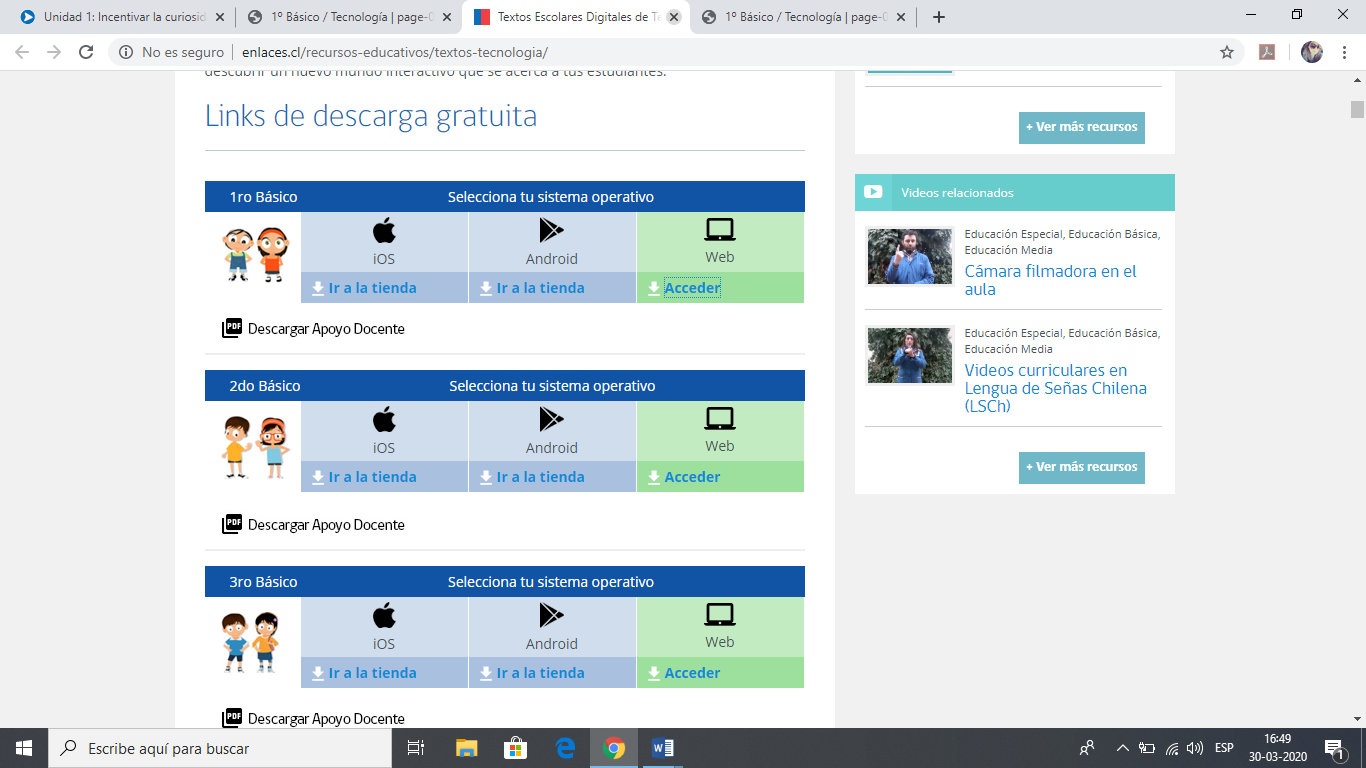 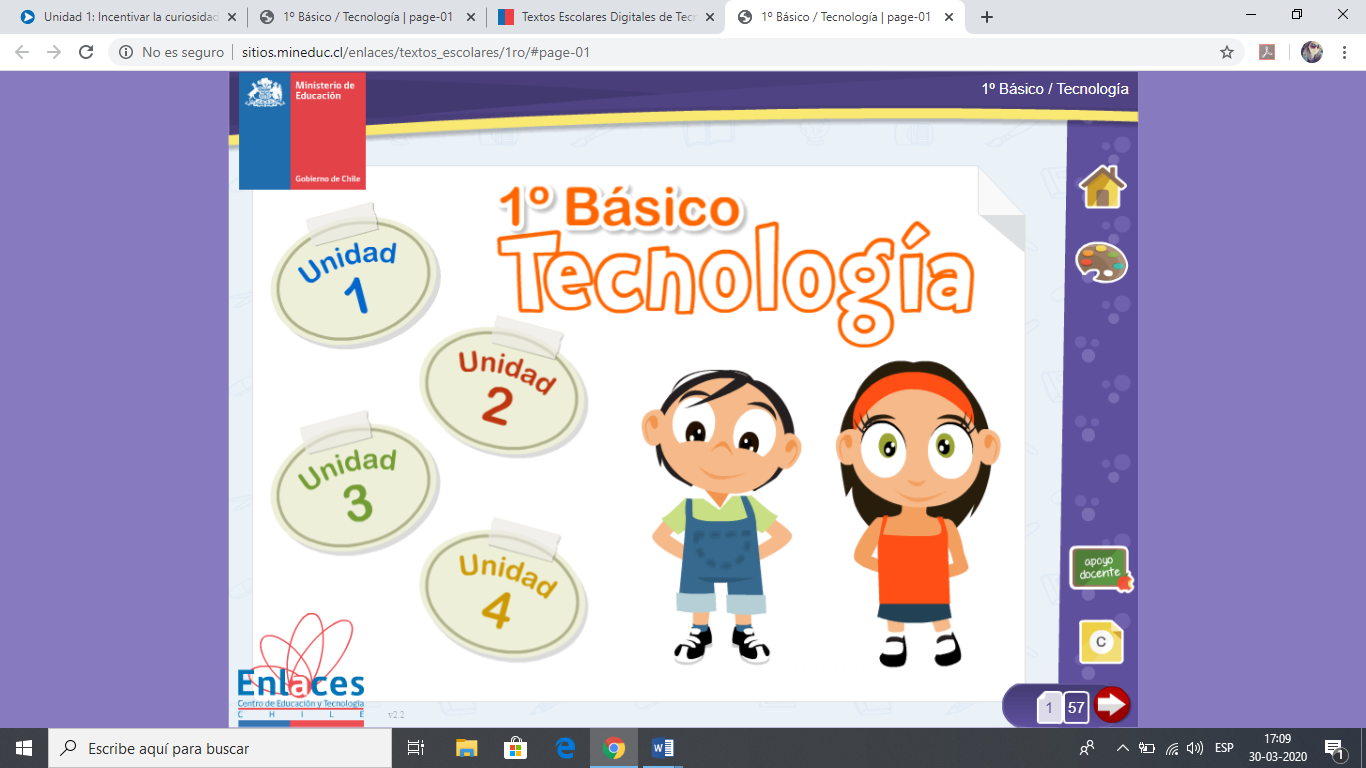 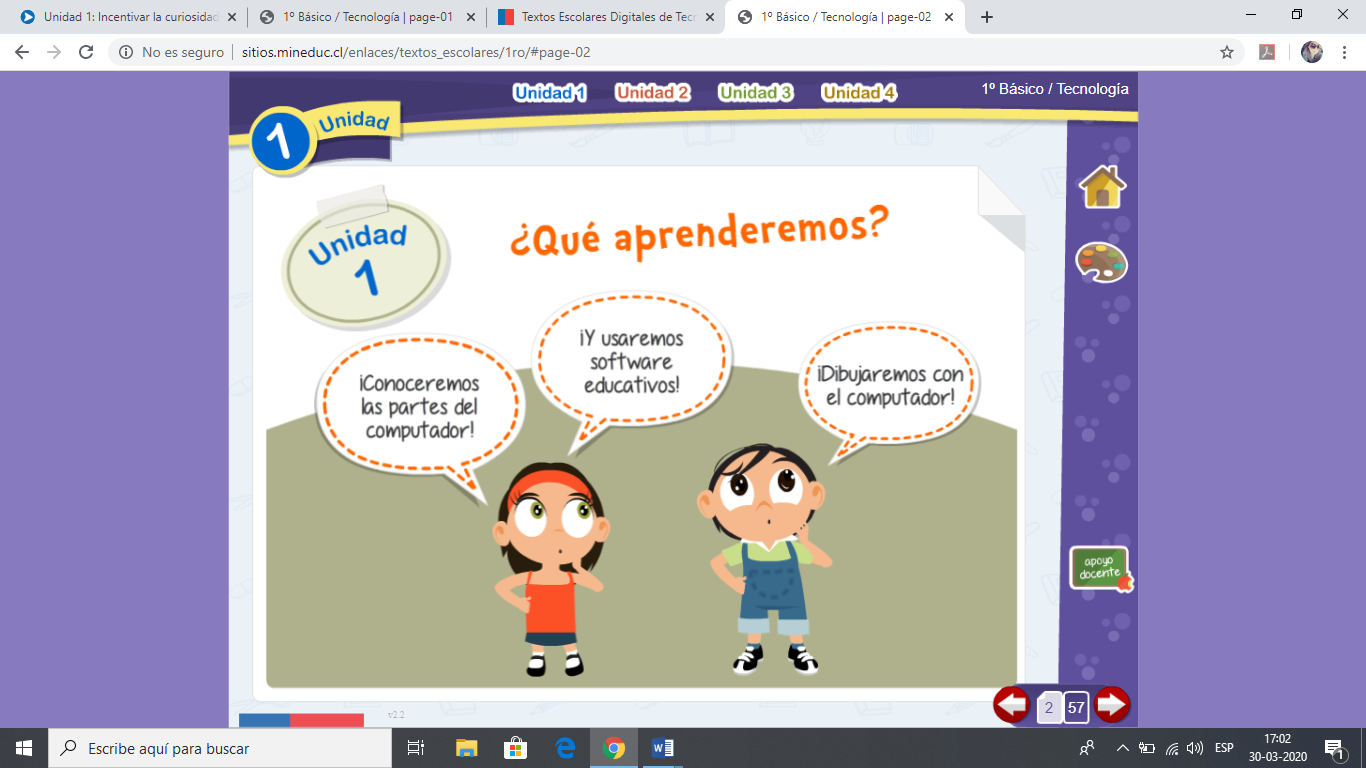 Ahora que ya trabajaste la unidad 1, pídele a un adulto que te ayude a ingresar a Microsoft Paint y practica lo aprendido. Deberás desarrollar diferentes dibujos utilizando las herramientas que ya conoces, pídele a tus padres que te enseñen como guardar un documento Paint. Cuando ya te sientas preparada podrás desarrollar la siguiente evaluación formativa.Realiza un dibujo en Paint en donde puedes desarrollar tu creatividad al máximo, debes dibujar utilizando líneas, triángulos, cuadrados, círculos, también puedes agrégales color usando las diferentes herramientas.Una vez terminado tu trabajo guárdalo y realiza la siguiente coevaluación con un adulto (marcando con una X donde dice apoderado),  comenten cada uno de los criterios y recuerda que esta evaluación debe ser lo más real posible, ya que después con esta información tu profesora podrá evaluar los diversos aspectos trabajados en casa,  si en esta oportunidad tuviste problemas con algunas de las acciones no te preocupes, ya que más adelante podrás obtener mejores resultados si sigues practicando, las evaluaciones en tecnología apuntaran a los procesos desarrollados por los estudiantes y a las habilidades desarrolladas progresivamente.Una ves terminada tu coevaluación, envía un correo electrónico indicando tu nombre y asignatura(tecnología), adjunta tu hoja paint con el dibujo y la pauta de evaluación. Destinatario:PRIMERO BÁSICO A:    y.aracena@liceosagradocorazon.clPRIMERO BÁSICO B:     r.santos@liceosagradocorazon.cl INDICADORES DE EVALUACIÓN LOGRADOLOGRADOEN DESARROLLOEN DESARROLLOPOR LOGRARPOR LOGRARINDICADORES DE EVALUACIÓN APODERADODOCENTEAPODERADODOCENTEAPODERADODOCENTEUsan software de dibujo en funciones como abrir, cerrar, guardar, arrastrar el mouse y cliquear.Dibujan ideas, usando líneas rectas y curvas, triángulos, cuadrados y círculos.Juegan y avanza en distintos niveles de complejidad.Reconocen los iconos para entrar, salir y avanzar en las aplicaciones (libros digitales y software interactivos).Siguen las instrucciones de los juegos interactivos y explican lo aprendido a un par o a un adulto.